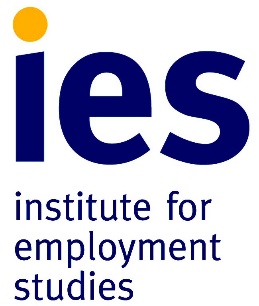 Confidential Application FormAppointments will be subject to a report from the Disclosure and Barring Service (DBS) or Disclosure Scotland.If you wish to review how we handle and protect your personal data, please review our applicant privacy policy.This form should be completed and returned to: careers@employment-studies.co.uk Education, qualifications and trainingPlease give below details of your secondary and higher education, commencing with most recent results. Please state the subjects studied and final grade achieved for all qualifications gained. Please also state any further professional qualifications/training including membership of professional bodies and short courses undertaken.Employment historyStart with most recent or current employment, and continue on a separate sheet, if necessary, to give details of all previous jobs held. Where you have research/consultancy experience relevant to the post you are applying for, please describe this.Software and computing skillsPlease indicate which term best describes your familiarity with the following computer packages:Research skillsPlease give examples of your experience for each of the types of activities listed below. You may find it helpful to use the STAR framework to structure each response. For each item: Start by briefly describing the Situation or context (eg what the project was about, its size, duration and any funding, and your designated role.Outline the Task(s) you were required to do including resources used, constraints or deadlines involved.Then tell us what Action you took (ie describe the process of what you did and why you did it).Lastly state the Results you achieved, being clear what your individual contribution was, and whether results met initial targets or expectations.1) Your experience in research projects using advanced econometric and statistical analytic techniques. Please provide details of any statistical or analytical tests you have applied to understand corelation or causality in quantitative research.2) Project management experience 3) ) Involvement in developing research proposals, including any securing external fundingSuitability for this RolePlease tell us how you feel you meet the criteria for this roleSupporting StatementPlease use this space, and a continuation sheet if necessary, to:say which areas of IES’ work interest you most and why;say why you are interested in the post; andprovide any other information you feel is relevant to your application. Please do NOT enclose a CV.ReferencesPlease give names and addresses of two referees. One should be your present or previous employer. We will not approach your employer without your permission.DeclarationThe information I have provided is, to the best of my knowledge, a true and accurate record.Signed: (Please only provide the same initials as above, e.g. JO,SM) ……………………………. Date: ……………………Please note that in the absence of this signature the emailing of this application constitutes your personal certification that the details are correct.Return this form and an accompanying equal opportunities form (downloaded from the IES vacancy page) to: careers@employment-studies.co.ukData Protection: By providing the information contained within this application form, you are consenting to its use for the purpose of processing your application, assisting in the assessment of your performance in the future (should your application be successful) and monitoring the efficiency of our recruitment and other employment procedures. Should you be unsuccessful in the selection process, records will be kept for up to six months and then destroyed by shredding; electronic copies will be purged from the system.IES seeks to be an equal opportunities employer©Institute for Employment Studies, City Gate, 185 Dyke Road, Brighton BN3 1TLIES is a charitable company limited by guarantee. Registered charity no. 258390The Institute for Employment Studies is a Disability Confident Employer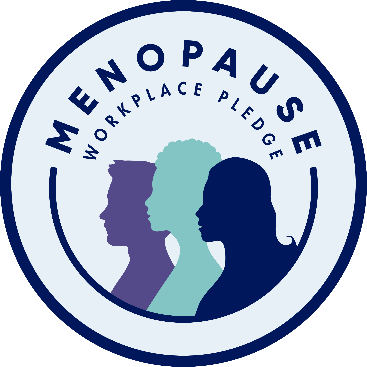 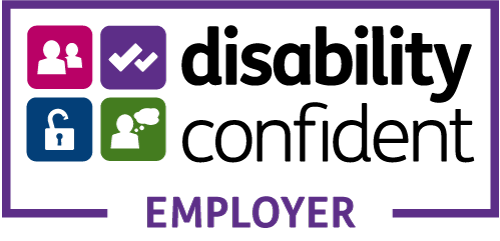 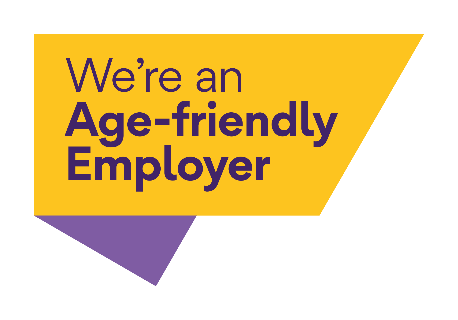 IES Ref. no. RE(F)JUN23Post and/or team applied forResearch Economist (Fellow)Job reference number: RE(F)JUN23 (for IES’ use only)Unique candidate reference number: Please provide the first two letters of your forename and surname above (e.g JO, SM for John Smith)How did you hear of this vacancy?Charity Job	                   European Job MarketTwitter                                          Jobs.ac.ukPersonal contact                          LinkedIn	Evenbreak                                    Other (please specify)Please indicate if you have previously:	been employed by IES	 if so, when:	applied to work at IES	 if so, when:Please indicate if you have previously:	been employed by IES	 if so, when:	applied to work at IES	 if so, when:When would you be available to take up the post?	When would you be available to take up the post?	InstitutionsDatesDatesSubjects/Results/QualificationsInstitutionsFromToSubjects/Results/QualificationsDates of employment (month/year)Dates of employment (month/year)Name of employerName of employerPosition heldPosition heldDuties/responsibilities:Duties/responsibilities:Duties/responsibilities:Duties/responsibilities:Salary (inc. weighting) Reason for leavingDates of employment (month/year)Dates of employment (month/year)Name of employerName of employerPosition heldPosition heldDuties/responsibilities:Duties/responsibilities:Duties/responsibilities:Duties/responsibilities:Salary (inc. weighting) Reason for leavingNoneFamiliarVery familiarProficientWordExcelPowerpointAtlasSPSSStataStata ProgrammingOther (please state)Around 250-300 wordsAround 250-300 wordsAround 250-300 wordsAround 250-300 wordsUp to 500 wordsNameNamePositionPositionOrganisationOrganisationAddress: Address: Address: Address: Address: Post code:Post code:Post code:Email:Email:Tel. no.May he/she be contacted immediately?NameNamePositionPositionOrganisationOrganisationAddress: Address: Address: Address: Address: Post code:Post code:Post code:Email:Email:Tel. no.May he/she be contacted immediately?